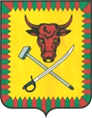 АДМИНИСТРАЦИЯ МУНИЦИПАЛЬНОГО РАЙОНА «ЧИТИНСКИЙ РАЙОН»ПОСТАНОВЛЕНИЕ22 января 2021 года									№ 9-НПАг. ЧитаОб отмене режима функционирования «Чрезвычайная ситуация»В соответствии с Федеральным законом от 21.12.1994 года № 68-ФЗ «О защите населения и территорий от чрезвычайных ситуаций природного и техногенного характера», руководствуясь ст. 8 Устава муниципального района «Читинский район», Положением о Читинском районном звене территориальной подсистемы единой государственной системы предупреждения и ликвидации чрезвычайных ситуаций Забайкальского края, и в связи со стабилизацией обстановки и прекращением действия условий и факторов, послуживших основанием для введения режима чрезвычайной ситуации Постановлением администрации муниципального района «Читинский район» от 27.08.2020 года № 88-НПА «Об определении границ зон действия режима «Чрезвычайная ситуация» в городских и сельских поселениях муниципального района «Читинский район», администрация муниципального района «Читинский район» постановляет:1. Отменить с 10.00 25.01.2021 года режим чрезвычайной ситуации, введенный Постановлением администрации муниципального района «Читинский район» от 27.08.2020 года № 88-НПА «Об определении границ зон действия режима «Чрезвычайная ситуация» в городских и сельских поселениях муниципального района «Читинский район».2. Признать утратившим силу Постановление администрации муниципального района «Читинский район» от 27.08.2020 года № 88-НПА «Об определении границ зон действия режима «Чрезвычайная ситуация» в городских и сельских поселениях муниципального района «Читинский район».3. Постановление опубликовать на официальном сайте администрации муниципального района «Читинский район».Врио главы муниципального района «Читинский район»				В.А.Холмогоров